źródła światła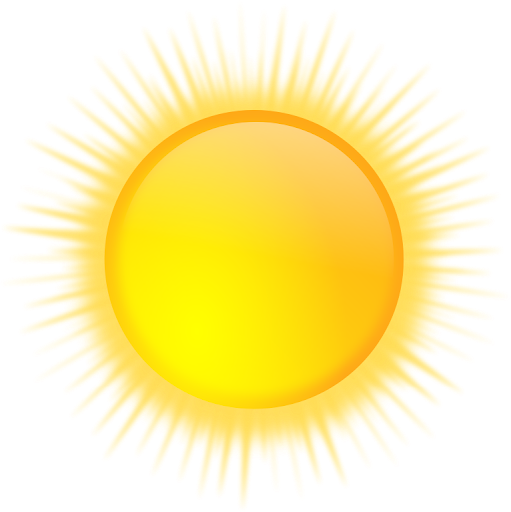 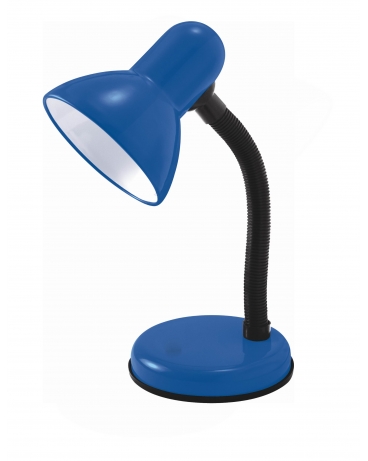 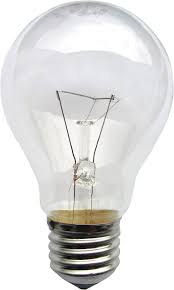 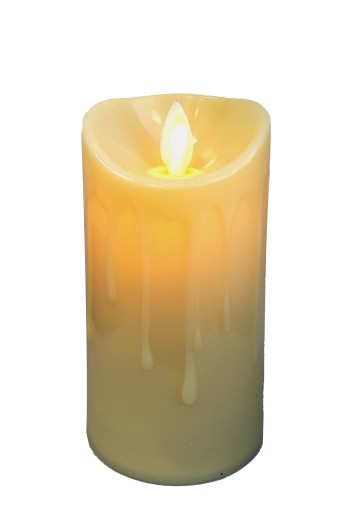 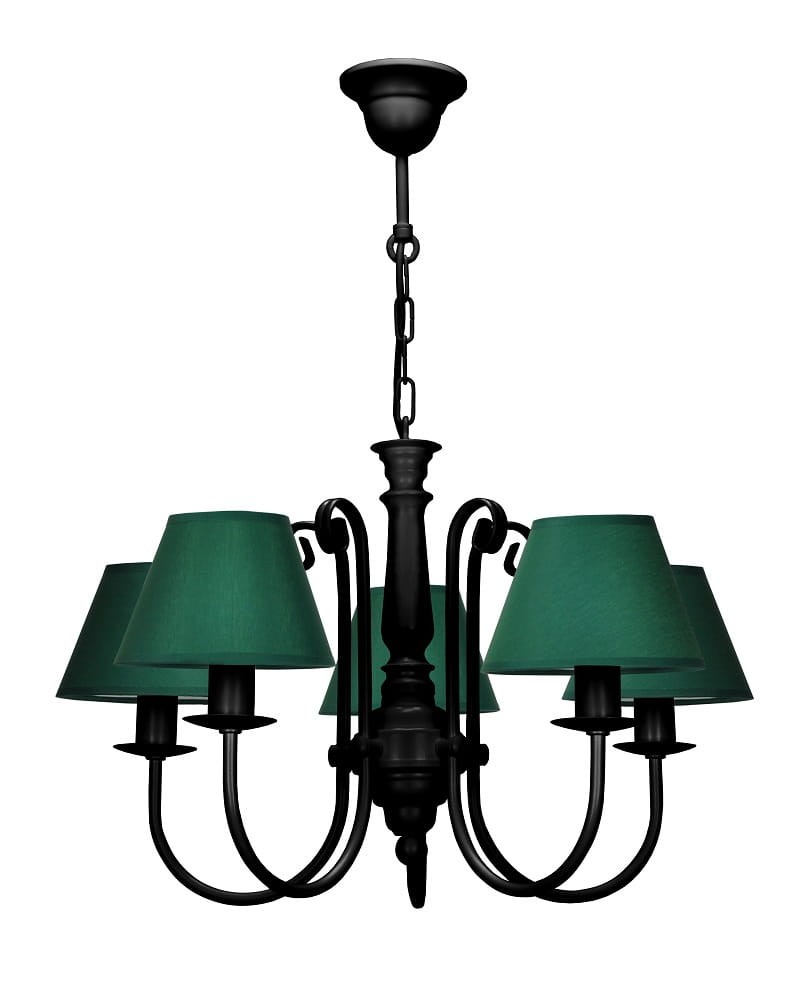 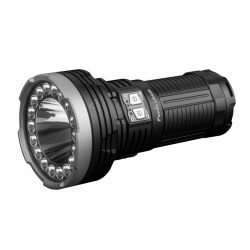 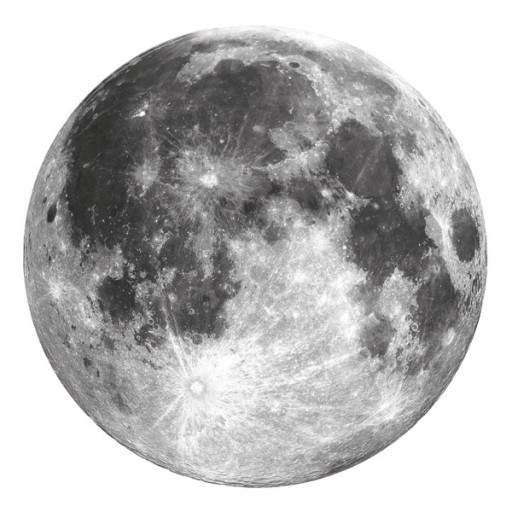 